Module 5 Quiz Review (Modeling With Geometry 5.1 – 5.4)Find the measurement for each problem (make sure to put the correct units)6.  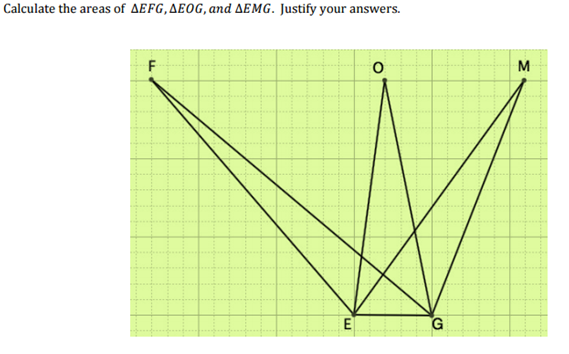 7.  Find mCAB in Figure 2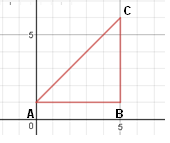 8. Find the measure of mC in Figure 3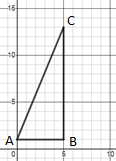 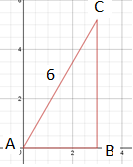 9.  What is the perimeter of the triangle in Figure 4? 10.  Find  in Figure 411.  If you’ve been watching closely, you’ll notice that  is the SAME as…12.  If the triangle in Figure 4 was revolved around , what shape would be formed?13.  What is the volume of the shape as described in question 12?Part III:  Short Answer14.  If the rectangle was rotated around the x-axis it would create a 3-D shape. Name a common object that has the same shape. 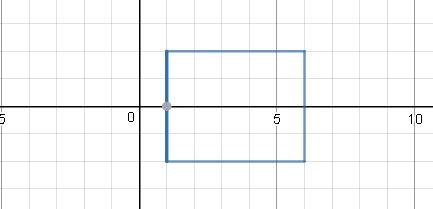 15.  If the rectangle was  rotated around the y-axis it would create a 3-D shape. Name a common object that has the same shape.______ 1.The perimeter of a square that has a side length of 5 cm.______ 2.The area of a rectangle that has a length of 4 cm and a height of 5 cm.______ 3.The diameter of a circle that has an area of 144π cm2______ 4.The volume of a sphere that has a radius of 6 cm______ 5.The surface area of a cube (lid included) that has a side length of 3 cm.